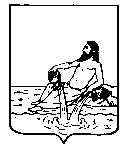 ВЕЛИКОУСТЮГСКАЯ ДУМАВЕЛИКОУСТЮГСКОГО МУНИЦИПАЛЬНОГО ОКРУГАР Е Ш Е Н И Е   от       21.02.2024          №      5                  ___________________________________________________________________________                   ______________________г. Великий УстюгВ соответствии с законами Вологодской области от 28.11.2005 № 1369-ОЗ «О наделении органов местного самоуправления отдельными государственными полномочиями в сфере административных отношений», от 12.12.2023 № 5482-ОЗ «Об административных комиссиях в Вологодской области», руководствуясь статьёй 28 Устава Великоустюгского муниципального округа,Великоустюгская Дума РЕШИЛА:1. Внести в решение Великоустюгской Думы Великоустюгского муниципального округа от 31.01.2023 № 4 «О создании административной комиссии Великоустюгского муниципального округа Вологодской области и утверждении ее состава» следующие изменения:1.1. В преамбуле решения цифры и слова «от 30.06.2002 № 804-ОЗ «Об административных комиссиях в муниципальных образованиях Вологодской области» заменить цифрами и словами «от 12.12.2023 № 5482-ОЗ «Об административных комиссиях в Вологодской области».1.2. В приложении к решению слова «главный специалист правового управления» заменить словами «консультант правового управления», слова «ОМВД России по Великоустюгскому району» заменить словами «ОМВД России «Великоустюгский».2. Настоящее решение вступает в силу после официального опубликования. О внесении изменений в решение Великоустюгской Думы Велико-устюгского муниципального округа от 31.01.2023 № 4 «О создании административной комиссии Великоустюгского муниципального округа Вологодской области и утверждении ее состава»Председатель Великоустюгской Думы_____________С.А. КапустинВременно исполняющий полномочия Главы Великоустюгского муниципального округа Вологодской области _______________И.А. Абрамов